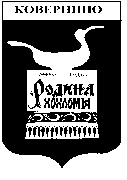 Администрация Ковернинского муниципального района Нижегородской области	П О С Т А Н О В Л Е Н И Е                                                                                        16.03.2020 №164 О внесении изменений в постановление Администрации Ковернинского муниципального района Нижегородской области от 11 июля 2019 года №494 «Об утверждении состава  административной комиссии Ковернинского муниципального района Нижегородской области» В связи с кадровыми изменениями Администрация Ковернинского муниципального района Нижегородской области постановляет:Внести  в постановление  Администрации Ковернинскогомуниципального района Нижегородской области от 11 июля 2019 года №494 «Об утверждении состава  административной комиссии Ковернинского муниципального района Нижегородской области следующие изменения:Исключить из состава комиссии главного  специалистамежрайонного отдела регионального государственного экологического надзора и охраны окружающей среды Клюганова С.П., члена комиссии и главного специалиста (муниципального инспектора в области благоустройства) сектора жилищной политики, ЖКХ и благоустройства отдела архитектуры, капитального строительства и ЖКХ Администрации Ковернинского муниципального района Бахареву Н.В., члена комиссии.Назначить членом комиссии Горева С.П. главного специалиста(муниципального инспектора в области благоустройства) сектора жилищной политики, ЖКХ и благоустройства отдела архитектуры, капитального строительства и ЖКХ Администрации Ковернинского муниципального района.         2. Настоящее постановление вступает в силу после его обнародования через районную библиотеку и размещения на сайте Администрации Ковернинского муниципального района.         3. Контроль за исполнением настоящего постановления возложить на заместителя главы Сидельникову Е.А.Глава местного самоуправления                                                   О.П. Шмелев                                      Отпечатано 3 экз.В дело-1 экз.В отдел  архитектуры, благоустройства и ЖКХ-2 экз.Горев2-35-40